Liste de vérification 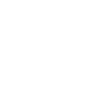 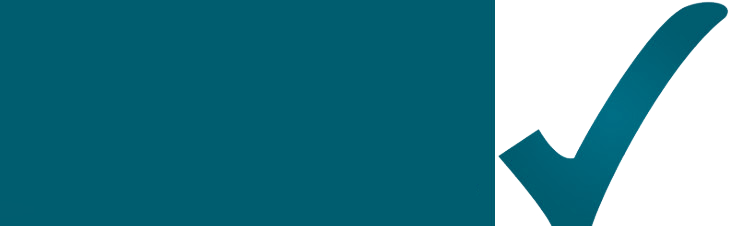 